Sample letter from you to prospective supporters(Your own letterhead)(date)Dear Mr. and Mrs. Donor,	This summer I have an exciting opportunity to serve the Lord on a mission trip with African Children's Mission. ACM exists to glorify God by providing Christ-centered support to people living in the Nakasongola District of Uganda and in Meru County, Kenya.  Since 1995, over 40,000 have professed faith in Jesus Christ through the ministry and work of ACM. You can learn more about ACM at www.africanchildrensmission.org.	We will fly into Entebbe Uganda on insert your trip dates. We will be serving on a dairy ranch in a rural area north of the capital of Kampala.  We will be working alongside the national staff in evangelism and discipleship with the over 3,000 children which are a part of ACM’s daily feeding program, plus over 300 orphaned children supported by ACM.  Additionally, we will assist at the primary school on the ranch, tutoring in English and math.  Insert anything specific to your trip. We will help in the organization and implementation of Activity Days (like a one day Vacation Bible School) at several different school locations as well.  	One of the ways you can help is to pray for the trip, the ministry we will perform, and us personally.  It is through your prayer and support that we will be able to make an impact for His kingdom. 	The cost of the trip is roughly insert estimated cost, which we are responsible to raise for our mission trip.  Please pray with me that the funds to cover my trip expenses will be provided. All donations towards my mission trip are tax deductible to the extent allowed by law. In the event that I raise more than sufficient funds, the extra funds will be used towards the general ministry and work of ACM.There are many ways you can easily make a donation:Mail a check to ACMDonate online directly at my personal fundraising site, insert personal fundraising linkDonate online at www.africanchildrensmission.org. Please be sure to type “for insert your name’s mission trip” in the comments to our admin box on the 3rd page of the checkout process.If you commit to pray or are able to make a donation to ACM to assist with my expenses, please check the appropriate box on the enclosed card.  If I am unable to participate in my trip, your donation will be used in support of the ministries of ACM.May God bless you richly as you consider your involvement in this mission trip. 							In grateful appreciation,							(Your signature)Enclosures: Response sheetEnvelope with ACM address_____	I want to support you in your service of the Lord through African Children's Mission with the enclosed donation of $________. _____	I want to support you in your service of the Lord through African Children's Mission and have made an online donation of $________.Our preference is that this donation be used to support the short-term mission trip of  insert your name.  We understand that the use of the gift is subject to the discretion and control of African Children’s Mission._____	I commit to pray for you regularly during the preparation phase and while you are on the field._____	Please keep me updated on the progress and results of your mission trip to .Please print:Name ________________________________ Phone no. ___________________ Email ______________________Address _______________________________________ City _______________ State ______ Zip ____________Please make your check payable to African Children's Mission and mail with this form with your check to:African Children's Birmingham,  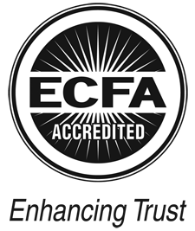 Please write " insert your name " on the memo/for line of your check.  Thank you so much!ACM is a member of Evangelical Council for Financial Accountability.Applying a higher standard.  Serving a higher purpose.